SSpearwood‑Cockburn Cement Pty. Limited Railway Act 1961Portfolio:Minister for TransportAgency:Public Transport Authority of Western AustraliaSpearwood‑Cockburn Cement Pty. Limited Railway Act 19611961/033 (10 Eliz. II No. 33)6 Nov 19616 Nov 1961Reprint 1 as at 18 Mar 2005 Reprint 1 as at 18 Mar 2005 Reprint 1 as at 18 Mar 2005 Reprint 1 as at 18 Mar 2005 Standardisation of Formatting Act 2010 s. 52010/01928 Jun 201011 Sep 2010 (see s. 2(b) and Gazette 10 Sep 2010 p. 4341)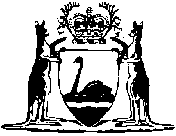 